INDICAÇÃO Nº 2230/2020Indica ao Poder Executivo Municipal operação ‘tapa-buracos” na Rua Angelo Sans, defronte ao nº 774, no Parque Zabane, neste município. Excelentíssimo Senhor Prefeito Municipal, EDIVALDO MEIRA – BATORÉ, Vereador, no uso da atribuição que lhe confere o artigo 31 da CF/88, o artigo 108 do Regimento Interno desta Casa de Leis, o artigo 5º, III, da LOM, dirijo-me a Vossa Excelência para sugerir, por intermédio do setor competente, que seja executada operação “tapa-buracos” na Rua Angelo Sans, defronte ao nº 774, no Parque Zabane, neste município.  Justificativa:Conforme visita realizada “in loco”, este vereador pôde constatar que o DAE realizou manutenção na rede de água e esgoto, porém, deixou o local com um buraco no meio da via pública. Fato este que prejudica as condições de tráfego e potencializa a ocorrência de acidentes, bem como o surgimento de avarias nos veículos automotores que por esta via diariamente trafegam. Plenário “Dr. Tancredo Neves”, em 29 de outubro de 2020.EDIVALDO MEIRA“BATORÉ”VEREADOR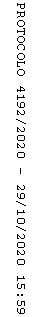 